проект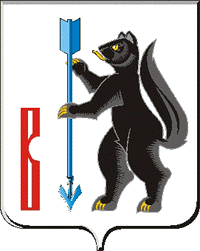 АДМИНИСТРАЦИЯГОРОДСКОГО ОКРУГА ВЕРХОТУРСКИЙП О С Т А Н О В Л Е Н И Еот  __________2020г. №  _______г. Верхотурье  О внесении изменений в муниципальную программу городского округа Верхотурский «Градостроительное развитие территории городского округа Верхотурский  до 2025 года», утвержденную постановлением Администрации городского округа Верхотурский от  18.09.2019. г № 751	В целях формирования бюджета городского округа Верхотурский на 2021 год и плановый период 2022 и 2023 годов, в соответствии с Градостроительным кодексом Российской Федерации, Бюджетным кодексом Российской Федерации, Федеральным законом от 06 октября 2003года № 131-ФЗ «Об общих принципах организации местного самоуправления в Российской Федерации», Положением о бюджетном процессе в городском округе Верхотурский, утвержденным Решением Думы городского округа Верхотурский от 28.03.2012. № 18, постановлением Администрации городского округа Верхотурский от 06.05.2019. № 373 «Об утверждении Порядка формирования и реализации муниципальных программ городского округа Верхотурский», решением Думы городского округа Верхотурский                                 от 29.04.2020  № 17 «О внесении изменений в решение Думы городского округа Верхотурский от 12 декабря 2019 № 33  «О бюджете городского округа Верхотурский на 2020 год и плановый период 2021 и 2022 годов»,  руководствуясь Уставом городского округа Верхотурский,  ПОСТАНОВЛЯЮ:1. В муниципальную программу городского округа Верхотурский «Градостроительное развитие территории городского округа Верхотурский  до 2025 года», утвержденную постановлением Администрации городского округа Верхотурский от  18.09.2019 № 751(с внесенными изменениями от 06.02.2020 № 80, от 05.03.2020 № 167, от 26.05.2020 № 368 от 03.09.2020 № 610, от 08.10.2020 № 702, от 30.12.2020 № 953, от 27.01.2021 № 45, от 09.03.2021 № 152), внести следующие изменения:1) раздел паспорта «Объемы финансирования муниципальной программы по годам реализации» изложить в следующей редакции: 1) раздел паспорта «Объемы финансирования муниципальной программы по годам реализации» изложить в следующей редакции: 2) план мероприятий по выполнению муниципальной программы городского округа Верхотурский «Градостроительное развитие территории городского округа Верхотурский  до 2025 года» изложить в новой редакции, в соответствии с приложением № 1 к настоящему постановлению;3) цели, задачи и целевые показатели муниципальной программы городского округа Верхотурский «Градостроительное развитие территории городского округа Верхотурский  до 2025 года изложить в новой редакции, в соответствии с приложением № 2 к настоящему постановлению.2. Опубликовать настоящее постановление в информационном бюллетене «Верхотурская неделя» и разместить на официальном сайте городского округа Верхотурский.3. Контроль исполнения настоящего постановления оставляю за собой.Главагородского округа Верхотурский                                                    А.Г. Лиханов Приложение № 1                                                                                               к постановлению Администрации                                                                                               городского округа Верхотурскийот  18.09.2019. г № 751  «Об утверждении Муниципальной программы «Градостроительное развитие территории городского округа Верхотурский  до 2025 года» План мероприятий по выполнению муниципальной программы городского округа Верхотурский  «Градостроительное развитие территории городского округа Верхотурский  до 2025 года»*Средства областного бюджета будут уточнены после принятия Закона СО об областном бюджете на  2022-2024годы. Приложение № 2                                                                                               к постановлению Администрации                                                                                               городского округа Верхотурскийот  18.09.2019. г № 751  «Об утверждении Муниципальной программы «Градостроительное развитие территории городского округа Верхотурский  до 2025 года» Раздел 2 Цели, задачи и целевые показатели реализации муниципальной программы «Градостроительное развитие территории городского округа Верхотурский  до 2025 года»Объемы финансирования муниципальной программы по годам реализации, тыс. рублей     ВСЕГО: 15957,8  тыс.руб.местный бюджет: 7995,1тыс.руб2020 – 1193,3 тыс.руб.2021 – 766,5тыс.руб.2022 – 1220,9тыс.руб.2023 – 1549,1тыс.руб.2024 – 1514,8тыс.руб.2025 – 1750,5 тыс.руб.областной бюджет: 7962,7тыс. руб.2020 -  2049,0 тыс.руб. 2021 – 969,0тыс.руб.2022 – 1400,3тыс.руб.2023 – 1821,4тыс.руб.2024 – 1723,0тыс.руб.2025 – 00,0 тыс.руб.Адрес размещения муниципальной программы в сети Интернет www.adm-verhotury.ru№п/пНаименование мероприятия/ Источники расходов на финансированиеРасходов на выполнение мероприятия за счет всех источников ресурсного обеспечения, тыс.рублейРасходов на выполнение мероприятия за счет всех источников ресурсного обеспечения, тыс.рублейРасходов на выполнение мероприятия за счет всех источников ресурсного обеспечения, тыс.рублейРасходов на выполнение мероприятия за счет всех источников ресурсного обеспечения, тыс.рублейРасходов на выполнение мероприятия за счет всех источников ресурсного обеспечения, тыс.рублейРасходов на выполнение мероприятия за счет всех источников ресурсного обеспечения, тыс.рублейРасходов на выполнение мероприятия за счет всех источников ресурсного обеспечения, тыс.рублейНомер строки целевых показателей, на достижение которых направлены мероприятия№п/пНаименование мероприятия/ Источники расходов на финансированиевсего202020212022202320242025Номер строки целевых показателей, на достижение которых направлены мероприятия1234567891011Всего по муниципальной программе, в том числе15957,8  3242,31735,52621,23370,53237,81750,52областной бюджет 7962,72049,0969,01400,31821,41723,03в том числе субсидии местным бюджетам         7962,72049,0969,01400,31821,41723,04местный бюджет7995,11193,3766,51220,91549,11514,81750,55Мероприятие 1.Подготовка документов по планировке территорий539,90168,6312,0767,1472,6143,41.2.1.1.2.2.6областной бюджет00116,6218,4537,0330,87в том числе субсидии местным бюджетам         00116,6218,4537,0330,88местный бюджет           539,9052,093,6230,1141,8143,49Мероприятие 2.Внесение изменений в документы градостроительного зонирования1077,7143,4185,8624,0649,0675,0238,91.1.1.1.1.2.10областной бюджет65,565,581,8280,8292,0303,711в том числе субсидии   местным бюджетам       65,565,581,8280,8292,0303,712местный бюджет1012,277,9104,0343,2357,0371,3238,913Мероприятие 3. Внесение изменений в документы территориального планирования 2213,1466,0278,7624,0649,0675,0478,01.1.1.1.1.2.14областной бюджет212,7212,7122,7280,8292,0303,715в том числе субсидии   местным бюджетам       212,7212,7122,7280,8292,0303,716местный бюджет2000,4253,3156,0343,2357,0371,3478,01234567891017Мероприятие 4. Ведение государственных информационных систем обеспечения градостроительной деятельности472,4095,699,499,496,592,81.3.1.18областной бюджет19в том числе субсидии местным бюджетам        20местный бюджет472,4095,699,499,496,592,821Мероприятие 5. Описание местоположения границ населённых пунктов городского округа Верхотурский2382,71152,2225,600001.4.1.1.4.2.22областной бюджет818,6818,6157,923в том числе субсидии местным бюджетам        818,6818,6157,924местный бюджет1563,8333,667,7000025Мероприятие 6. Описание местоположения границ территориальных зон городского округа Верхотурский                 2788,81363,572,800001.4.3.1.4.4.26областной бюджет952,2952,2027в том числе субсидии  местным бюджетам        952,2952,2028 местный бюджет1836,6411,372,8000029Мероприятие 7. Разработка проектов границ территории объектов культурного наследия, находящиеся в муниципальной собственности650,40075,7205,5197,6190,01.5.1.1.5.2.30местный бюджет650,40075,7205,5197,6190,031Мероприятие 8. Выполнение комплексных кадастровых работ                 2400,5117,2708,4886,11000,51121,1607,41.6.132областной бюджет490,0620,3700,4784,833в том числе субсидии  местным бюджетам        490,0620,3700,4784,834 местный бюджет2400,5117,2218,4265,8300,1336,3607,4строки№Цели, задачи и целевого показателяНаименование цели (целей) и задач, целевых показателей Единица измеренияЕдиница измеренияЗначение целевого показателя реализации муниципальной программыЗначение целевого показателя реализации муниципальной программыЗначение целевого показателя реализации муниципальной программыЗначение целевого показателя реализации муниципальной программыЗначение целевого показателя реализации муниципальной программыЗначение целевого показателя реализации муниципальной программыЗначение целевого показателя реализации муниципальной программыЗначение целевого показателя реализации муниципальной программыЗначение целевого показателя реализации муниципальной программыЗначение целевого показателя реализации муниципальной программыЗначение целевого показателя реализации муниципальной программыЗначение целевого показателя реализации муниципальной программыИсточник значений  показателейИсточник значений  показателейстроки№Цели, задачи и целевого показателяНаименование цели (целей) и задач, целевых показателей Единица измеренияЕдиница измерения20252025строки№Цели, задачи и целевого показателяНаименование цели (целей) и задач, целевых показателей Единица измеренияЕдиница измерения2020202020212021202220222023202320242024202520251234455667788991010111111.Цель 1. «Создание условий для устойчивого, безопасного и комплексного развития территории городского округа в целях обеспечения благоприятной среды для проживания населения городского округа Верхотурский»Цель 1. «Создание условий для устойчивого, безопасного и комплексного развития территории городского округа в целях обеспечения благоприятной среды для проживания населения городского округа Верхотурский»Цель 1. «Создание условий для устойчивого, безопасного и комплексного развития территории городского округа в целях обеспечения благоприятной среды для проживания населения городского округа Верхотурский»Цель 1. «Создание условий для устойчивого, безопасного и комплексного развития территории городского округа в целях обеспечения благоприятной среды для проживания населения городского округа Верхотурский»Цель 1. «Создание условий для устойчивого, безопасного и комплексного развития территории городского округа в целях обеспечения благоприятной среды для проживания населения городского округа Верхотурский»Цель 1. «Создание условий для устойчивого, безопасного и комплексного развития территории городского округа в целях обеспечения благоприятной среды для проживания населения городского округа Верхотурский»Цель 1. «Создание условий для устойчивого, безопасного и комплексного развития территории городского округа в целях обеспечения благоприятной среды для проживания населения городского округа Верхотурский»Цель 1. «Создание условий для устойчивого, безопасного и комплексного развития территории городского округа в целях обеспечения благоприятной среды для проживания населения городского округа Верхотурский»Цель 1. «Создание условий для устойчивого, безопасного и комплексного развития территории городского округа в целях обеспечения благоприятной среды для проживания населения городского округа Верхотурский»Цель 1. «Создание условий для устойчивого, безопасного и комплексного развития территории городского округа в целях обеспечения благоприятной среды для проживания населения городского округа Верхотурский»Цель 1. «Создание условий для устойчивого, безопасного и комплексного развития территории городского округа в целях обеспечения благоприятной среды для проживания населения городского округа Верхотурский»Цель 1. «Создание условий для устойчивого, безопасного и комплексного развития территории городского округа в целях обеспечения благоприятной среды для проживания населения городского округа Верхотурский»Цель 1. «Создание условий для устойчивого, безопасного и комплексного развития территории городского округа в целях обеспечения благоприятной среды для проживания населения городского округа Верхотурский»Цель 1. «Создание условий для устойчивого, безопасного и комплексного развития территории городского округа в целях обеспечения благоприятной среды для проживания населения городского округа Верхотурский»Цель 1. «Создание условий для устойчивого, безопасного и комплексного развития территории городского округа в целях обеспечения благоприятной среды для проживания населения городского округа Верхотурский»Цель 1. «Создание условий для устойчивого, безопасного и комплексного развития территории городского округа в целях обеспечения благоприятной среды для проживания населения городского округа Верхотурский»Цель 1. «Создание условий для устойчивого, безопасного и комплексного развития территории городского округа в целях обеспечения благоприятной среды для проживания населения городского округа Верхотурский»21.1.Задача 1. « Внесение изменений в документы территориального планирования и градостроительного зонирования»Задача 1. « Внесение изменений в документы территориального планирования и градостроительного зонирования»Задача 1. « Внесение изменений в документы территориального планирования и градостроительного зонирования»Задача 1. « Внесение изменений в документы территориального планирования и градостроительного зонирования»Задача 1. « Внесение изменений в документы территориального планирования и градостроительного зонирования»Задача 1. « Внесение изменений в документы территориального планирования и градостроительного зонирования»Задача 1. « Внесение изменений в документы территориального планирования и градостроительного зонирования»Задача 1. « Внесение изменений в документы территориального планирования и градостроительного зонирования»Задача 1. « Внесение изменений в документы территориального планирования и градостроительного зонирования»Задача 1. « Внесение изменений в документы территориального планирования и градостроительного зонирования»Задача 1. « Внесение изменений в документы территориального планирования и градостроительного зонирования»Задача 1. « Внесение изменений в документы территориального планирования и градостроительного зонирования»Задача 1. « Внесение изменений в документы территориального планирования и градостроительного зонирования»Задача 1. « Внесение изменений в документы территориального планирования и градостроительного зонирования»Задача 1. « Внесение изменений в документы территориального планирования и градостроительного зонирования»Задача 1. « Внесение изменений в документы территориального планирования и градостроительного зонирования»Задача 1. « Внесение изменений в документы территориального планирования и градостроительного зонирования»31.1.1.Доля населенных пунктов, на которые разработаны и утверждены документы территориального планирования и градостроительного зонирования, от общего числа населенных пунктов городского округа Верхотурский.%%909010010000000000Ведомственные данныеВедомственные данные41.1.2.Количество  населенных пунктов, на которые разработаны и утверждены документы территориального планирования и градостроительного зонирования в текущем году.населенных пунктовнаселенных пунктов554400000000Ведомственные данныеВедомственные данные51.2.Задача 2.  «Подготовка документации по планировке территорий»Задача 2.  «Подготовка документации по планировке территорий»Задача 2.  «Подготовка документации по планировке территорий»Задача 2.  «Подготовка документации по планировке территорий»Задача 2.  «Подготовка документации по планировке территорий»Задача 2.  «Подготовка документации по планировке территорий»Задача 2.  «Подготовка документации по планировке территорий»Задача 2.  «Подготовка документации по планировке территорий»Задача 2.  «Подготовка документации по планировке территорий»Задача 2.  «Подготовка документации по планировке территорий»Задача 2.  «Подготовка документации по планировке территорий»Задача 2.  «Подготовка документации по планировке территорий»Задача 2.  «Подготовка документации по планировке территорий»Задача 2.  «Подготовка документации по планировке территорий»Задача 2.  «Подготовка документации по планировке территорий»Задача 2.  «Подготовка документации по планировке территорий»Задача 2.  «Подготовка документации по планировке территорий»61.2.1.Площадь территории, обеспеченной утвержденной документацией по планировке территорий             гага218,0218,0223,5223,5228,10228,10238,9238,9245,3245,3245,3245,3Ведомственные данныеВедомственные данные71.2.2.Площадь территории, на которую разработана и утверждена документация по планировке территорий   в текущем году.          гага005,55,54,64,610,810,86,46,400Ведомственные данныеВедомственные данные81.3.Задача 3. Внедрение и ведение автоматизированной информационной системы обеспечения градостроительной деятельности с приобретением и установкой соответственного программного обеспечения, оборудования и обучением специалистов Задача 3. Внедрение и ведение автоматизированной информационной системы обеспечения градостроительной деятельности с приобретением и установкой соответственного программного обеспечения, оборудования и обучением специалистов Задача 3. Внедрение и ведение автоматизированной информационной системы обеспечения градостроительной деятельности с приобретением и установкой соответственного программного обеспечения, оборудования и обучением специалистов Задача 3. Внедрение и ведение автоматизированной информационной системы обеспечения градостроительной деятельности с приобретением и установкой соответственного программного обеспечения, оборудования и обучением специалистов Задача 3. Внедрение и ведение автоматизированной информационной системы обеспечения градостроительной деятельности с приобретением и установкой соответственного программного обеспечения, оборудования и обучением специалистов Задача 3. Внедрение и ведение автоматизированной информационной системы обеспечения градостроительной деятельности с приобретением и установкой соответственного программного обеспечения, оборудования и обучением специалистов Задача 3. Внедрение и ведение автоматизированной информационной системы обеспечения градостроительной деятельности с приобретением и установкой соответственного программного обеспечения, оборудования и обучением специалистов Задача 3. Внедрение и ведение автоматизированной информационной системы обеспечения градостроительной деятельности с приобретением и установкой соответственного программного обеспечения, оборудования и обучением специалистов Задача 3. Внедрение и ведение автоматизированной информационной системы обеспечения градостроительной деятельности с приобретением и установкой соответственного программного обеспечения, оборудования и обучением специалистов Задача 3. Внедрение и ведение автоматизированной информационной системы обеспечения градостроительной деятельности с приобретением и установкой соответственного программного обеспечения, оборудования и обучением специалистов Задача 3. Внедрение и ведение автоматизированной информационной системы обеспечения градостроительной деятельности с приобретением и установкой соответственного программного обеспечения, оборудования и обучением специалистов Задача 3. Внедрение и ведение автоматизированной информационной системы обеспечения градостроительной деятельности с приобретением и установкой соответственного программного обеспечения, оборудования и обучением специалистов Задача 3. Внедрение и ведение автоматизированной информационной системы обеспечения градостроительной деятельности с приобретением и установкой соответственного программного обеспечения, оборудования и обучением специалистов Задача 3. Внедрение и ведение автоматизированной информационной системы обеспечения градостроительной деятельности с приобретением и установкой соответственного программного обеспечения, оборудования и обучением специалистов Задача 3. Внедрение и ведение автоматизированной информационной системы обеспечения градостроительной деятельности с приобретением и установкой соответственного программного обеспечения, оборудования и обучением специалистов Задача 3. Внедрение и ведение автоматизированной информационной системы обеспечения градостроительной деятельности с приобретением и установкой соответственного программного обеспечения, оборудования и обучением специалистов Задача 3. Внедрение и ведение автоматизированной информационной системы обеспечения градостроительной деятельности с приобретением и установкой соответственного программного обеспечения, оборудования и обучением специалистов 91.3.1.Наличие информационной системы  обеспечения градостроительной деятельности.Наличие информационной системы  обеспечения градостроительной деятельности.Да/нетДа/нетнетнетдадададададададададаВедомственные данные101.4.Задача 4. Внесение в Единый государственный реестр недвижимости сведений  о границах муниципального образования, населенных пунктов и территориальных зонЗадача 4. Внесение в Единый государственный реестр недвижимости сведений  о границах муниципального образования, населенных пунктов и территориальных зонЗадача 4. Внесение в Единый государственный реестр недвижимости сведений  о границах муниципального образования, населенных пунктов и территориальных зонЗадача 4. Внесение в Единый государственный реестр недвижимости сведений  о границах муниципального образования, населенных пунктов и территориальных зонЗадача 4. Внесение в Единый государственный реестр недвижимости сведений  о границах муниципального образования, населенных пунктов и территориальных зонЗадача 4. Внесение в Единый государственный реестр недвижимости сведений  о границах муниципального образования, населенных пунктов и территориальных зонЗадача 4. Внесение в Единый государственный реестр недвижимости сведений  о границах муниципального образования, населенных пунктов и территориальных зонЗадача 4. Внесение в Единый государственный реестр недвижимости сведений  о границах муниципального образования, населенных пунктов и территориальных зонЗадача 4. Внесение в Единый государственный реестр недвижимости сведений  о границах муниципального образования, населенных пунктов и территориальных зонЗадача 4. Внесение в Единый государственный реестр недвижимости сведений  о границах муниципального образования, населенных пунктов и территориальных зонЗадача 4. Внесение в Единый государственный реестр недвижимости сведений  о границах муниципального образования, населенных пунктов и территориальных зонЗадача 4. Внесение в Единый государственный реестр недвижимости сведений  о границах муниципального образования, населенных пунктов и территориальных зонЗадача 4. Внесение в Единый государственный реестр недвижимости сведений  о границах муниципального образования, населенных пунктов и территориальных зонЗадача 4. Внесение в Единый государственный реестр недвижимости сведений  о границах муниципального образования, населенных пунктов и территориальных зонЗадача 4. Внесение в Единый государственный реестр недвижимости сведений  о границах муниципального образования, населенных пунктов и территориальных зонЗадача 4. Внесение в Единый государственный реестр недвижимости сведений  о границах муниципального образования, населенных пунктов и территориальных зонЗадача 4. Внесение в Единый государственный реестр недвижимости сведений  о границах муниципального образования, населенных пунктов и территориальных зон111.4.1.Доля населенных пунктов, сведения о границах которых внесены в Единый государственный реестр недвижимости, в общем количестве населенных пунктов. %%808010010000000000Ведомственные данныеВедомственные данные121.4.2.Количество населенных пунктов, сведения о границах которых внесены в Единый государственный реестр недвижимости, в текущем году.населенных пунктовнаселенных пунктов66111100000000Ведомственные данныеВедомственные данные131.4.3.Доля территориальных зон, сведения о границах которых внесены в Единый государственный реестр недвижимости, в общем количестве территориальных зон, установленных правилами землепользования и застройки.%%10010010010000000000Ведомственные данныеВедомственные данные141.4.4.Количество территориальных зон, сведения о границах которых внесены в Единый государственный реестр недвижимости, в текущем году.террито-риальных зонтеррито-риальных зон26626610910900000000Ведомственные данныеВедомственные данные151.5.Задача 5. Разработка проектов границ территории объектов культурного наследия, находящихся в муниципальной собственности.Задача 5. Разработка проектов границ территории объектов культурного наследия, находящихся в муниципальной собственности.Задача 5. Разработка проектов границ территории объектов культурного наследия, находящихся в муниципальной собственности.Задача 5. Разработка проектов границ территории объектов культурного наследия, находящихся в муниципальной собственности.Задача 5. Разработка проектов границ территории объектов культурного наследия, находящихся в муниципальной собственности.Задача 5. Разработка проектов границ территории объектов культурного наследия, находящихся в муниципальной собственности.Задача 5. Разработка проектов границ территории объектов культурного наследия, находящихся в муниципальной собственности.Задача 5. Разработка проектов границ территории объектов культурного наследия, находящихся в муниципальной собственности.Задача 5. Разработка проектов границ территории объектов культурного наследия, находящихся в муниципальной собственности.Задача 5. Разработка проектов границ территории объектов культурного наследия, находящихся в муниципальной собственности.Задача 5. Разработка проектов границ территории объектов культурного наследия, находящихся в муниципальной собственности.Задача 5. Разработка проектов границ территории объектов культурного наследия, находящихся в муниципальной собственности.Задача 5. Разработка проектов границ территории объектов культурного наследия, находящихся в муниципальной собственности.Задача 5. Разработка проектов границ территории объектов культурного наследия, находящихся в муниципальной собственности.Задача 5. Разработка проектов границ территории объектов культурного наследия, находящихся в муниципальной собственности.Задача 5. Разработка проектов границ территории объектов культурного наследия, находящихся в муниципальной собственности.Задача 5. Разработка проектов границ территории объектов культурного наследия, находящихся в муниципальной собственности.161.5.1.Доля объектов культурного наследия, находящихся в муниципальной собственности на которые разработаны проекты границ территории объектов культурного наследия от общего числа объектов культурного наследия, находящихся в муниципальной собственности.%%68,868,868,868,881,381,387,587,593,893,8100100Ведомственные данныеВедомственные данные171.5.2.Количество объектов культурного наследия, находящихся в муниципальной собственности на которые разработаны проекты границ территории объектов культурного наследия в текущем году.объектовобъектов000022111111Ведомственные данныеВедомственные данные181.6.Задача 6.  Выполнение комплексных кадастровых работ.Задача 6.  Выполнение комплексных кадастровых работ.Задача 6.  Выполнение комплексных кадастровых работ.Задача 6.  Выполнение комплексных кадастровых работ.Задача 6.  Выполнение комплексных кадастровых работ.Задача 6.  Выполнение комплексных кадастровых работ.Задача 6.  Выполнение комплексных кадастровых работ.Задача 6.  Выполнение комплексных кадастровых работ.Задача 6.  Выполнение комплексных кадастровых работ.Задача 6.  Выполнение комплексных кадастровых работ.Задача 6.  Выполнение комплексных кадастровых работ.Задача 6.  Выполнение комплексных кадастровых работ.Задача 6.  Выполнение комплексных кадастровых работ.Задача 6.  Выполнение комплексных кадастровых работ.Задача 6.  Выполнение комплексных кадастровых работ.Задача 6.  Выполнение комплексных кадастровых работ.Задача 6.  Выполнение комплексных кадастровых работ.191.6.1.Количество объектов недвижимости (земельные участки, здания, сооружения, объекты незавершенного строительства) в отношении которых выполнены комплексные кадастровые работы и сведения по которым внесены в Единый государственный реестр недвижимости, в текущем году.объектовобъектов00100100120120130130140140150150Ведомственные данныеВедомственные данные